Soru 1 
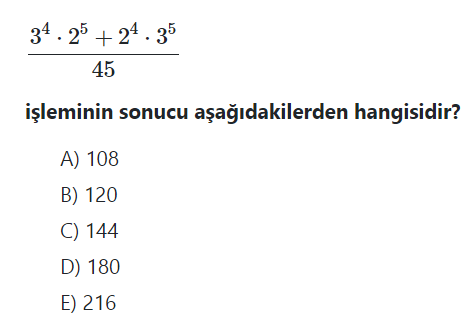 Soru 2 
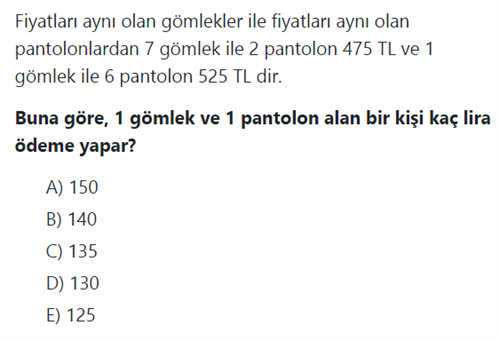 Soru 3 
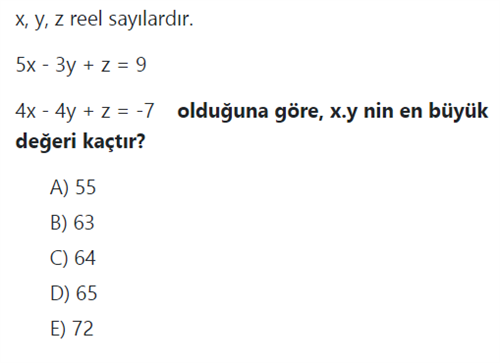 Soru 4 
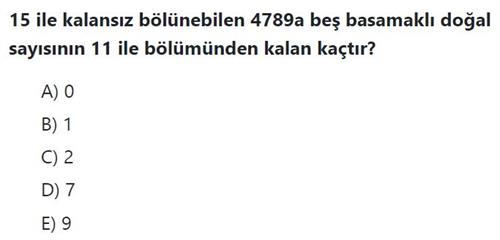 Soru 5 
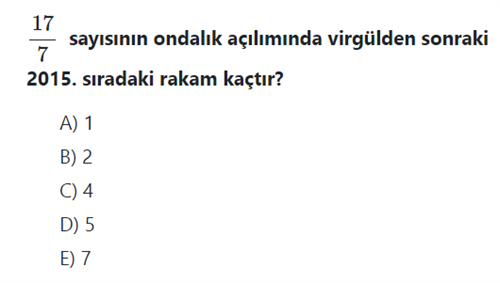 Soru 6 
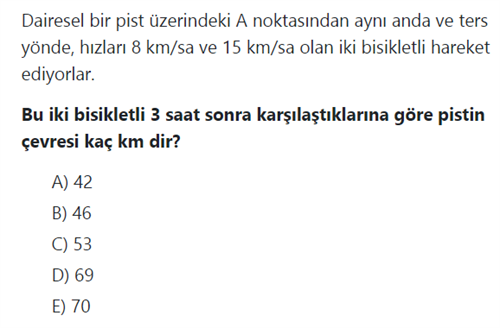 Soru 7Bir miktar bilye Oğuz, Defne ve Kerem arasında sırasıyla 2 ve 3 ile doğru, 5 ile ters orantılı olacak şekilde paylaştırılıyor.Defne, Oğuz’dan 10 bilye fazla aldığına göre paylaştırılan bilye sayısı kaçtır? A) 54
B) 52
C) 50
D) 48
E) 46

Soru 8x, y ve z birer gerçek sayıdır.2x = 33y = 255z = 64olduğuna göre x · y · z kaçtır?A) 4
B) 6
C) 8
D) 12
E) 24

Soru 9 
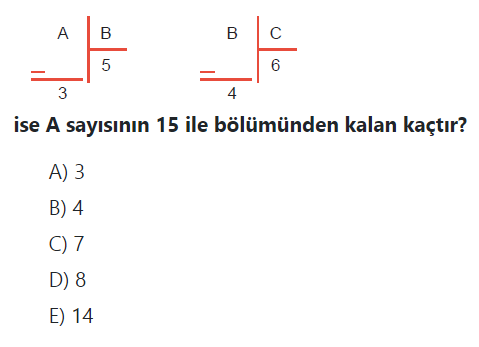 Soru 10 
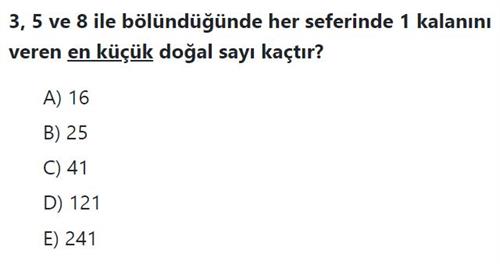 Soru 11Arda, Selin ve Cengiz adında üç adayın yarıştığı bir sınıf başkanlığı seçiminde• Toplam 35 oy kullanılmıştır.• En çok oyu Arda, en az oyu Cengiz almıştır.• Hiçbir aday kullanılan oy sayısının yarısından fazla oy alamamıştır.Buna göre Selin'in aldığı oy sayısı en az kaçtır?A) 2
B) 3
C) 7
D) 8
E) 10

Soru 12 
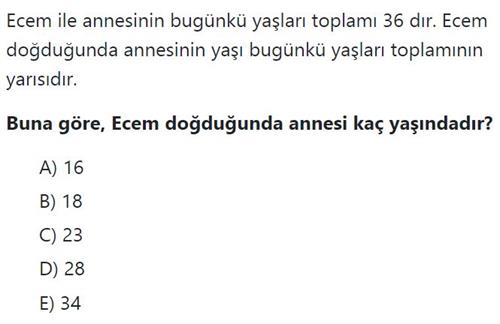 Soru 13A = {a, ...}, B = {1, 2, ...} sonlu A ve B kümeleri veriliyor. A kümesinin a elemanının bulunmadığı tüm alt kümelerinin sayısı ile B kümesinin 1 elemanının bulunduğu 2 elemanının bulunmadığı tüm alt kümelerinin sayısı birbirine eşittir.Buna göreI. A kümesinin eleman sayısı B kümesinin eleman sayısına eşittir.II. A kümesi B kümesinin alt kümesidir.III. B kümesinin tüm alt kümelerinin sayısı A kümesinin tüm alt kümelerinin sayısının 2 katıdır.ifadelerinden hangileri her zaman doğrudur?A) Yalnız I.
B) Yalnız II.
C) Yalnız III.
D) I ve III.
E) II. ve III.

Soru 14 
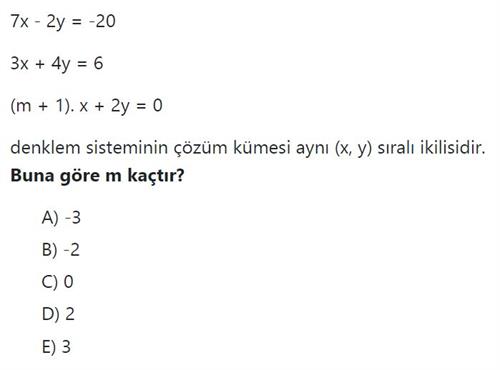 Soru 15 
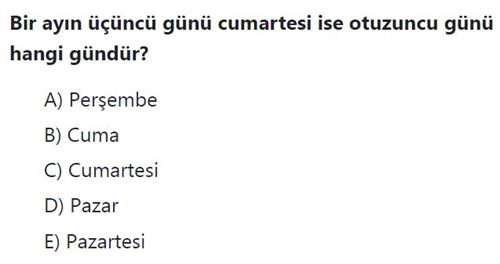 Soru 16 
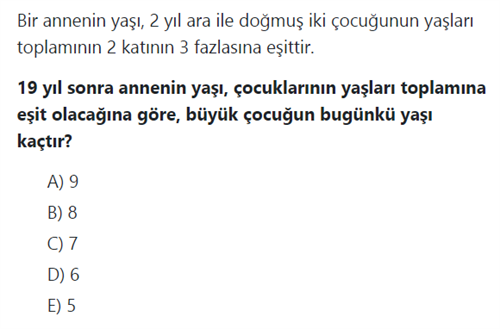 Soru 17 
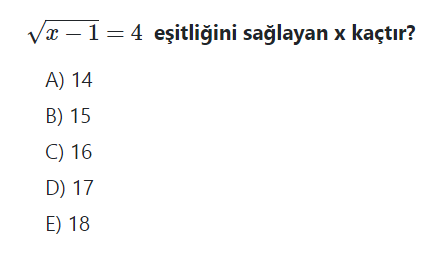 Soru 18 
Soru 19 
Soru 20 
CEVAPLAR: 1-C    2-E    3-C    4-B    5-E    6-D    7-B    8-D    9-D    10-D    11-E    12-B    13-C    14-D    15-B    16-A    17-D    18-B    19-E    20-B    
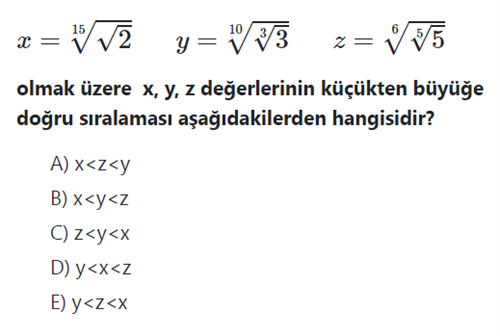 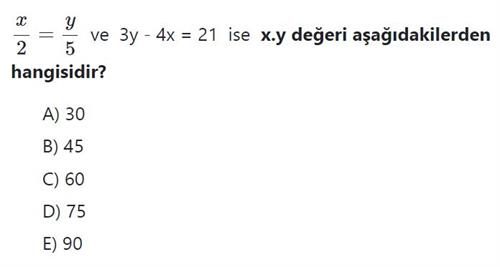 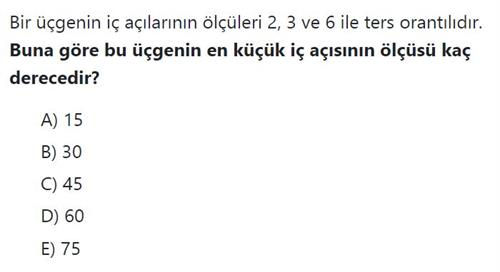 